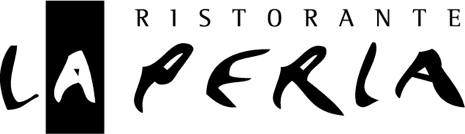 Der Chef EmpfieltRinds Tatar klassisch mit Salat und Rosmarin Kartoffeln35Antipasto del Giorno mit Saison Salat29Duo di Tonno ( Thunfisch Tartare mit Ratatouille und Thunfisch-Mousse auf Rucola)29Rindscarpaccio Livornese mit Saison Salat25/33Vitello Tonnato28/37PastaHausgemachte Auberginen-Ravioli an Tomatenbasilikum sauce und Parmesan29Spaghetti La Perla (Tomaten, Rahm, Ei, Kalbsfleisch,Pikante)26Spaghetti mit Venusmuscheln 26Paccheri mit Pistazienpesto und Gebratene Jacobsmüscheln31Hausgemachte Tagliolini mit Sommer Trüffel von Asti31Hausgemachte Kartoffelgnocchi an Tomaten Basilikum Sauce und Cherry26Alle Gerichte werden mit Salat und Dessert serviertDie Preise vestehen sich in Schweizer Franken inkl. 7.7% MwstFisch & FleischKalbspiccata Milanese mit Safranrisotto und Saison Salat39Grilliert Kalbsschnitzel mit  Spinat und Saison Salat41Grilliert Thunfisch Tagliata auf  Spinat und Saison Salat49MENUDienstagFleischvogel an RotweinsauceBroccoli, TaglioliniDessert26MittwochMaispoularde an Thymian-HonigsauceBohnen, RisottoDessert26DonnerstagLasagne EmilianaDessert26FreitagGrillierter Lachs auf RatatouilleSalzkartoffelDessert26Alle Gerichte werden mit Salat und Dessert serviertDie Preise vestehen sich in Schweizer Franken inkl. 7.7% Mwst